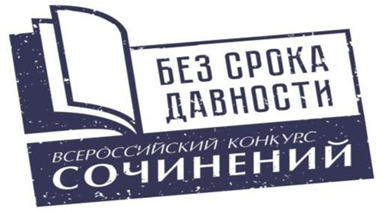 Рейтинговый список по итогам проведения муниципального этапа Всероссийского конкурса сочинений «Без срока давности» 2022/23 г.Смидовичский муниципальный районПредседатель жюри __________________/_________________________________/(подпись)			(расшифровка подписи) Координатор ________________/_________________________________________/			(подпись)		расшифровка подписи						№ Ф.И.О. участника полностью Образовательная организация Тема сочиненияИтоговый балл (в порядке убывания) 5-7 классы (категория 1)5-7 классы (категория 1)5-7 классы (категория 1)5-7 классы (категория 1)1 Тананина Анастасия Игоревна МБОУ «Средняя общеобразовательная школа №5 с. Камышовка», 7 класс«Остановитесь, люди!» 538-9 классы (категория 2)8-9 классы (категория 2)8-9 классы (категория 2)8-9 классы (категория 2)1 Баранова Валерия Николаевна МБОУ «Средняя общеобразовательная школа №4 с. Даниловка», 9 класс«Мама, а правда, что будет война и я не успею вырасти?..»572 Терещенко Полина АнтоновнаМБОУ «Средняя общеобразовательная школа №3 п. Смидович», 9 класс«Боль, наступающая не сразу…» 523 Дядык Лолита АндреевнаМБОУ «Средняя общеобразовательная школа №4 с. Даниловка», 9 класс«Идущий против ветра» 414Емельянцева Алиса ВячеславовнаМБОУ «Средняя общеобразовательная школа №4 с. Даниловка», 9 класс«Лучше десятки и сотни лет переговоров, чем один день войны»3210-11 (12) классы (категория 3)10-11 (12) классы (категория 3)10-11 (12) классы (категория 3)10-11 (12) классы (категория 3)1  Дулина Есения АлександровнаМБОУ «Средняя общеобразовательная школа №3 п. Смидович», 10 класс «Судьбе наперекор»53 2  Иголкин Савелий Романович МБОУ «Средняя общеобразовательная школа № 18  п. Приамурский», 11 класс «Мы всегда будем помнить холокост» 513  Воротягина Ирина Вячеславовна МБОУ «Средняя общеобразовательная школа №7 п. Николаевка», 10 класс «Чтобы не забылась та война…» 31